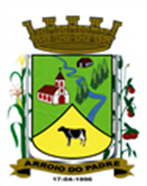 ESTADO DO RIO GRANDE DO SULMUNICÍPIO DE ARROIO DO PADREGABINETE DO PREFEITOÀ			Mensagem 70/2024.Câmara Municipal de VereadoresSenhor PresidenteSenhores VereadoresAo lhes encaminhar para apreciação mais um projeto de lei, o cumprimento e passo a expor o que segue.O município de Arroio do Padre foi comtemplado com recursos da União da ordem de R$ 500.000,00 (quinhentos mil reais) sendo que o efetivo repasse será de R$ 477.500,00 (quatrocentos e setenta e sete mil e quinhentos reais), através de uma emenda parlamentar do Senador Paulo Paim. A contrapartida municipal deverá ser de R$ 30.700,00 (trinta mil e setecentos reais). O recurso será utilizado na aquisição de 01 (um) trator de médio porte, de 100 a 125cv, 01 (uma) plaina traseira sensível de amianto, 01 (uma) carreta agrícola basculante. Os equipamentos serão para benefício dos agricultores familiares comunidades Remanescentes Quilombolas do Município. Assim, para ser possível a tramitação regular da proposta faz-se necessário adequar o orçamento municipal através do Credito Adicional Suplementar conforme proposto no presente projeto de lei.Sendo de extrema importância o objeto proposto, esperamos a sua aprovação, pedindo ainda a aprovação deste projeto de lei em regime de urgência.Nada mais para o momento.Atenciosamente.Arroio do Padre, 26 de abril de 2024._____________________Rui Carlos PeterPrefeito MunicipalAo Sr.Adavilson Kuter TimmPresidente da Câmara Municipal de VereadoresArroio do Padre/RSESTADO DO RIO GRANDE DO SULMUNICÍPIO DE ARROIO DO PADREGABINETE DO PREFEITOPROJETO DE LEI Nº 70, DE 26 DE ABRIL DE 2024.Autoriza o Município de Arroio do Padre a realizar abertura de Crédito Adicional Suplementar no Orçamento Municipal de 2024.Art. 1° Fica autorizado o Município de Arroio do Padre, Poder Executivo, a realizar abertura de Crédito Adicional Suplementar no Orçamento do Município para o exercício de 2024, no seguinte programa de trabalho e respectivas categorias econômicas e conforme as quantias indicadas:06 – Secretaria da Agricultura, Meio Ambiente e Desenvolvimento02 – Serviços de Atendimento a Produção20 – Agricultura 608 – Promoção da Produção Agropecuária0602 – Fortalecendo a Agricultura Familiar1.603 – Reaparelhamento de Implementos Agrícolas4.4.90.52.00.00.00 – Equipamentos e Material Permanente. R$ 477.500,00 (quatrocentos e setenta e sete mil e quinhentos reais)Fonte de Recurso 1.700.1097 - Outras Transferências de Convênios ou Instrumentos Congêneres da União 4.4.90.52.00.00.00 – Equipamentos e Material Permanente. R$ 30.700,00 (trinta mil e setecentos reais)Fonte de Recurso: 2.500.0000 – Recursos Não Vinculados de ImpostosValor total do Crédito Adicional Suplementar: R$ 508.200,00 (quinhentos e oito mil e duzentos reais).Art. 2° Servirão de cobertura para o Crédito Adicional Suplementar de que trata o art. 1° desta Lei, recursos financeiros provenientes do excesso de arrecadação projetados para o exercício de 2024, na Fonte de Recurso: 1.700.1097 - Outras Transferências de Convênios ou Instrumentos Congêneres da União, no valor de R$ 477.500,00 (quatrocentos e setenta e sete mil e quinhentos reais).Art. 3° Servirão ainda de cobertura para o Crédito Adicional Suplementar de que trata o art. 1° desta Lei, recursos financeiros provenientes do superavit financeiro verificado no exercício de 2023, na Fonte de Recurso: 2.500.0000 – Recursos Não Vinculados de Impostos, no valor de R$ 30.700,00 (trinta mil e setecentos reais).Art. 4° Esta Lei entra em vigor na data de sua publicação.            Arroio do Padre, 26 de abril de 2024.Visto técnico:Loutar PriebSecretário de Administração, Planejamento, Finanças, Gestão e TributosRui Carlos PeterPrefeito Municipal